French fries: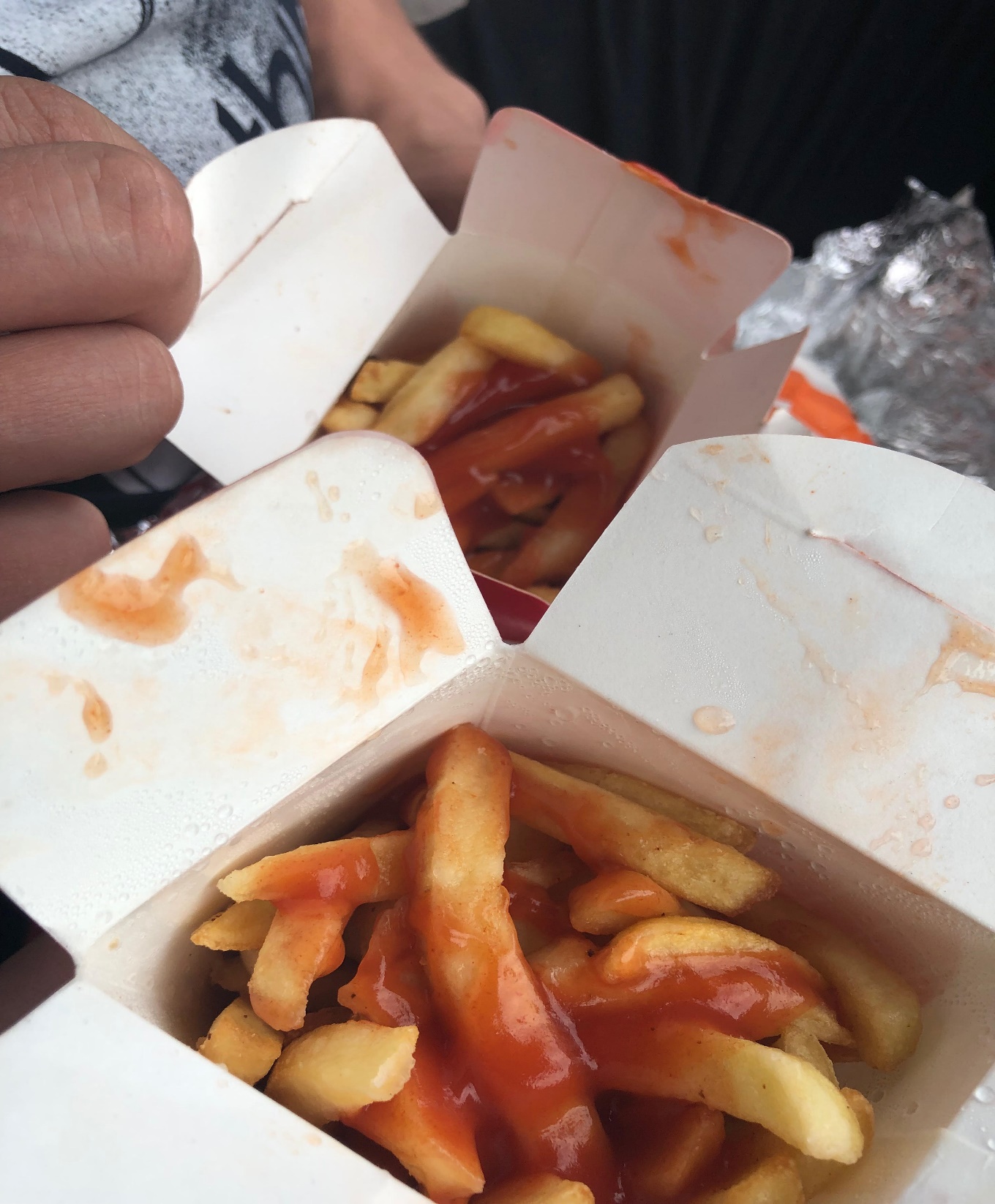 Aspect: 8/10Taste: 7/10What you get for the price: 7/10Overall score: 7,3Hawaiian pizza: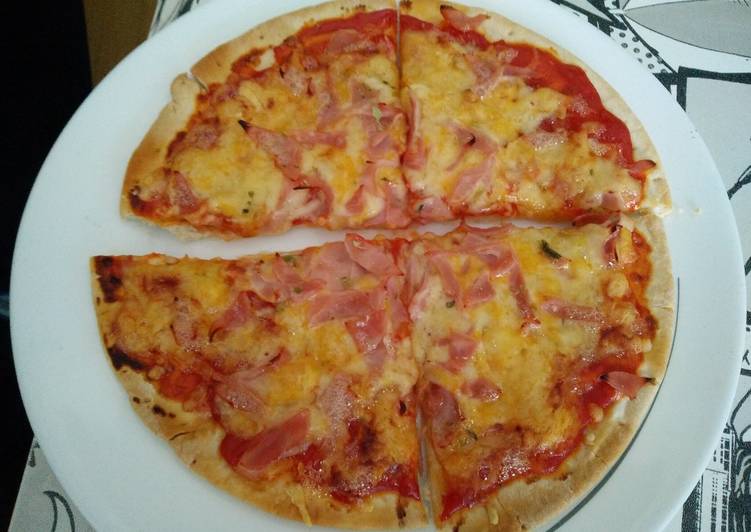 Aspect: 9/10Taste: 3/10What you get for the price: 9/10Overall score: 7Hamburger: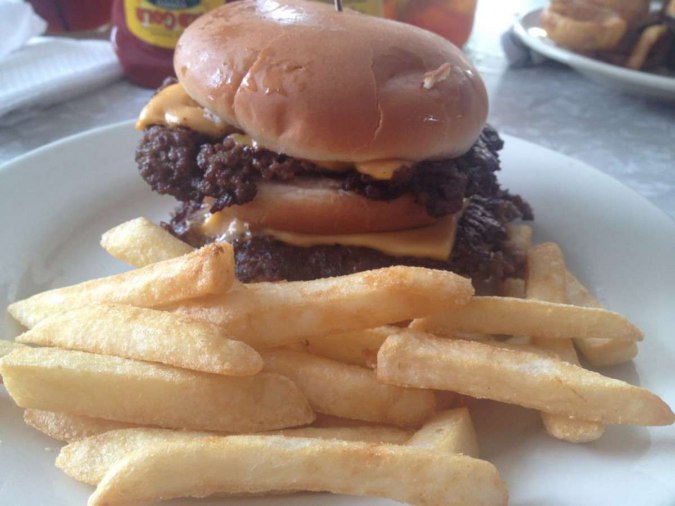 Aspect: 9/10Taste: 10/10What you get for the price: 8/10Overall score: 9